Отзывы родителей о празднике «День Матери»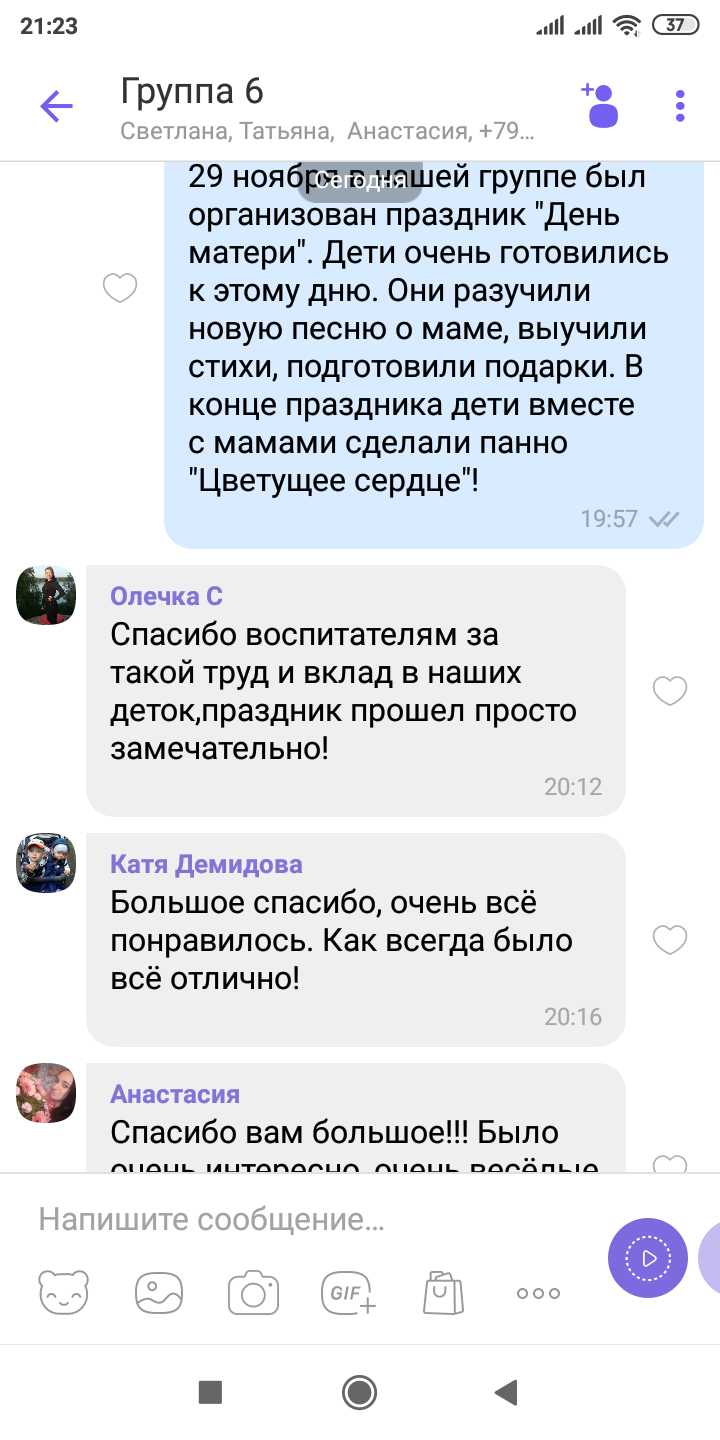 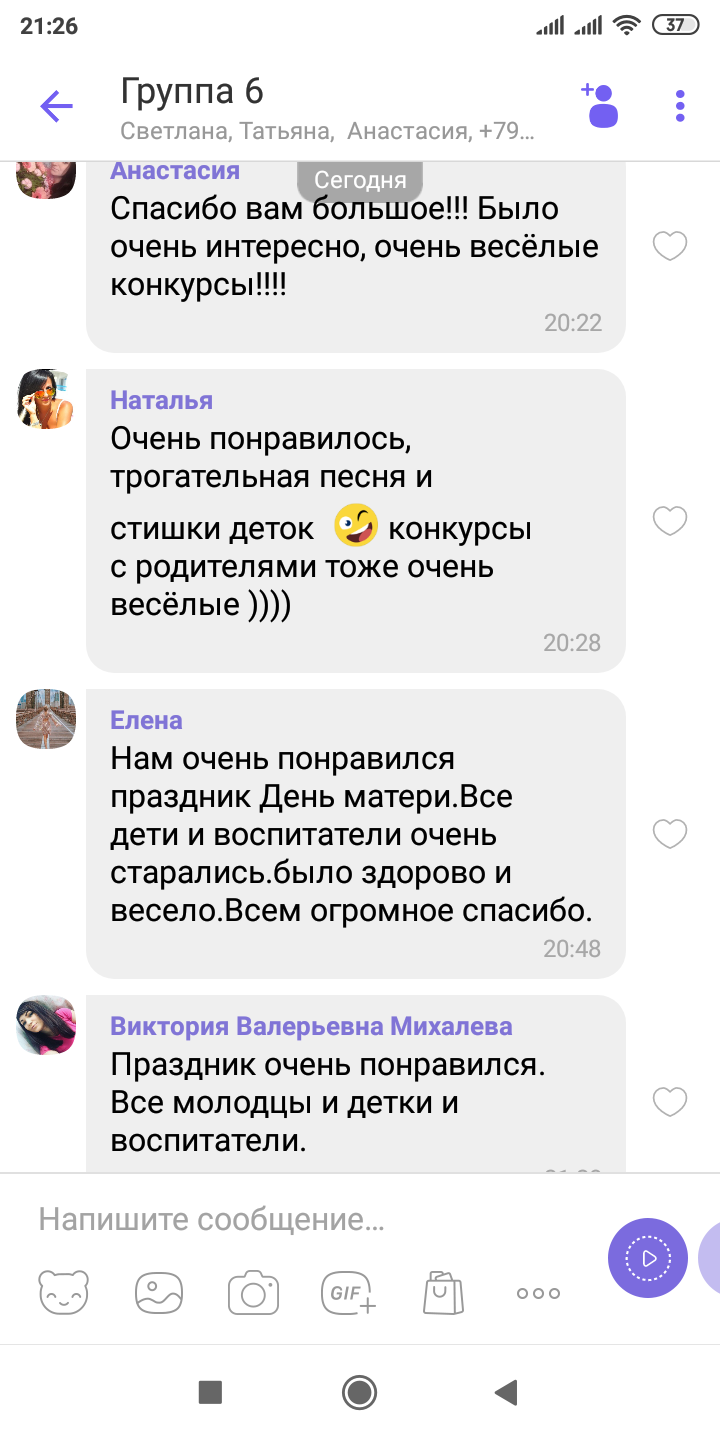 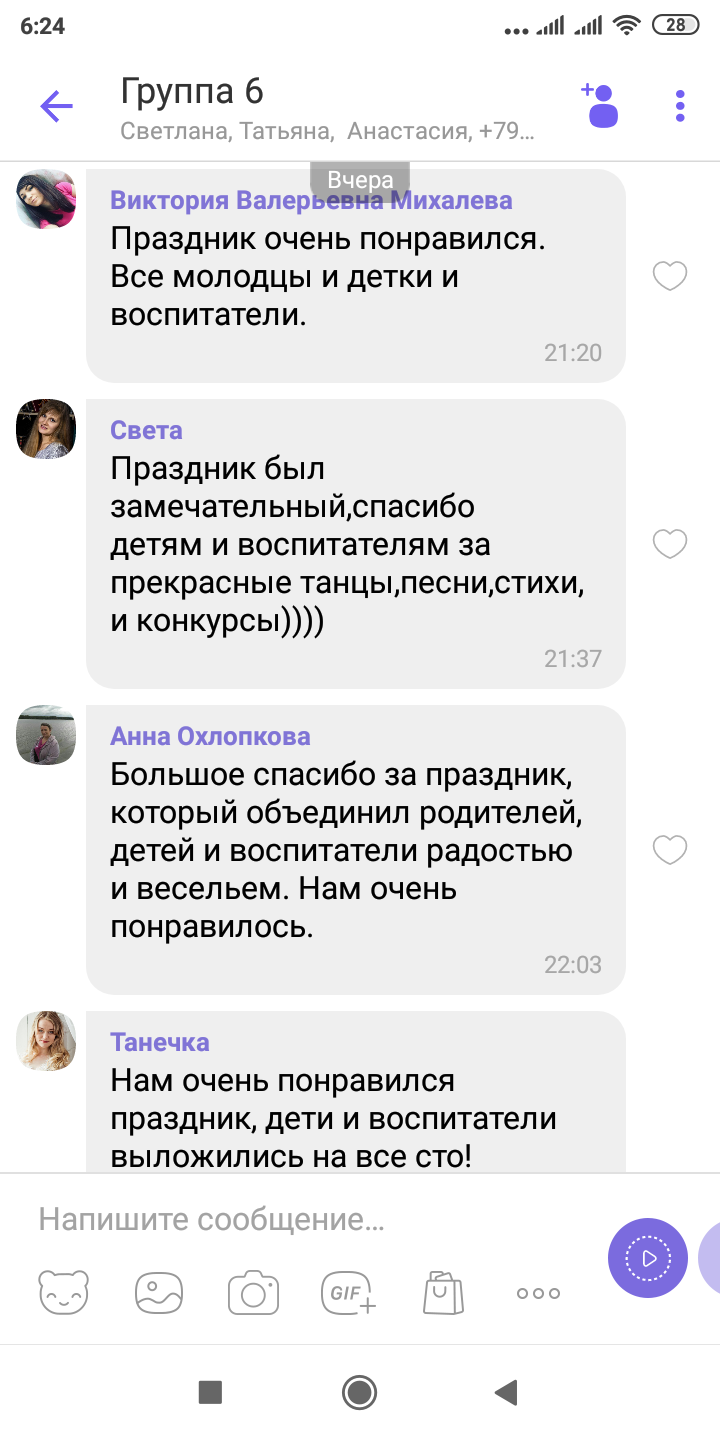 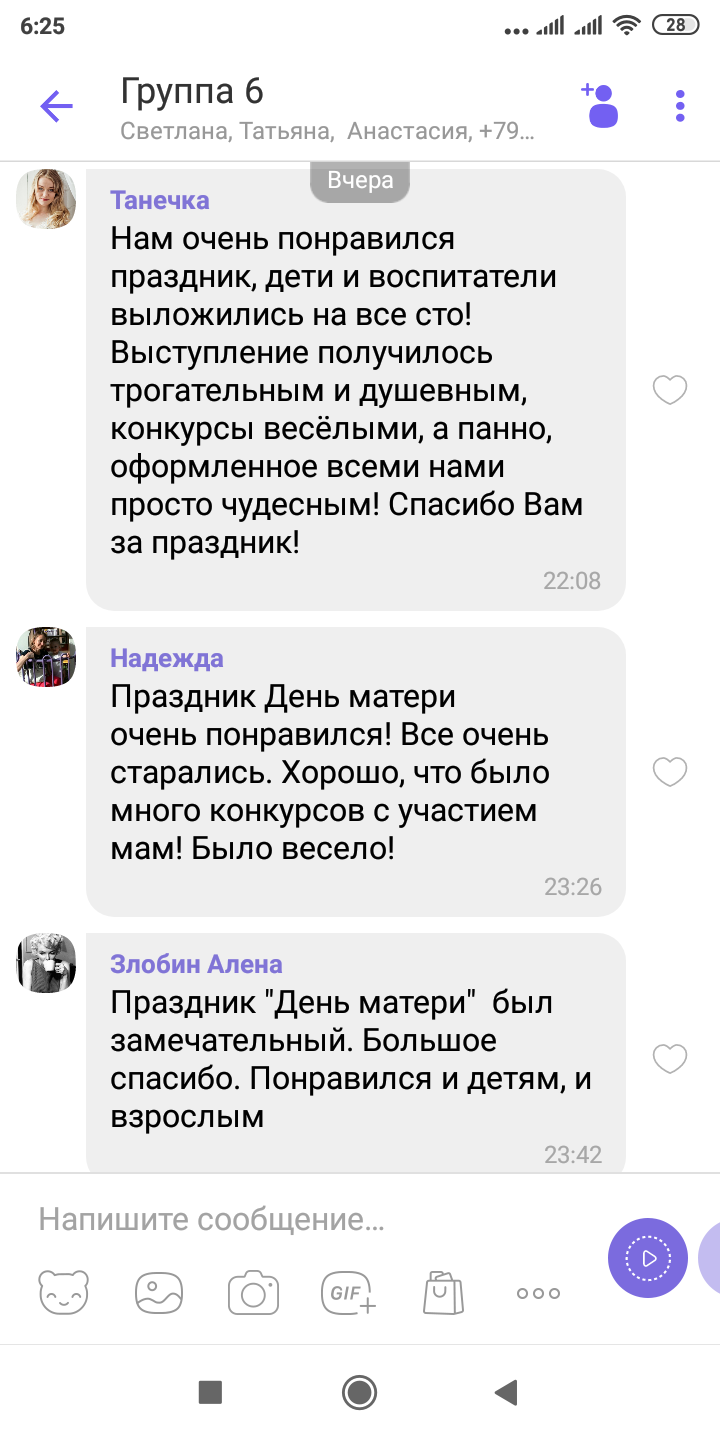 